Жулдызбаев Султан Русланович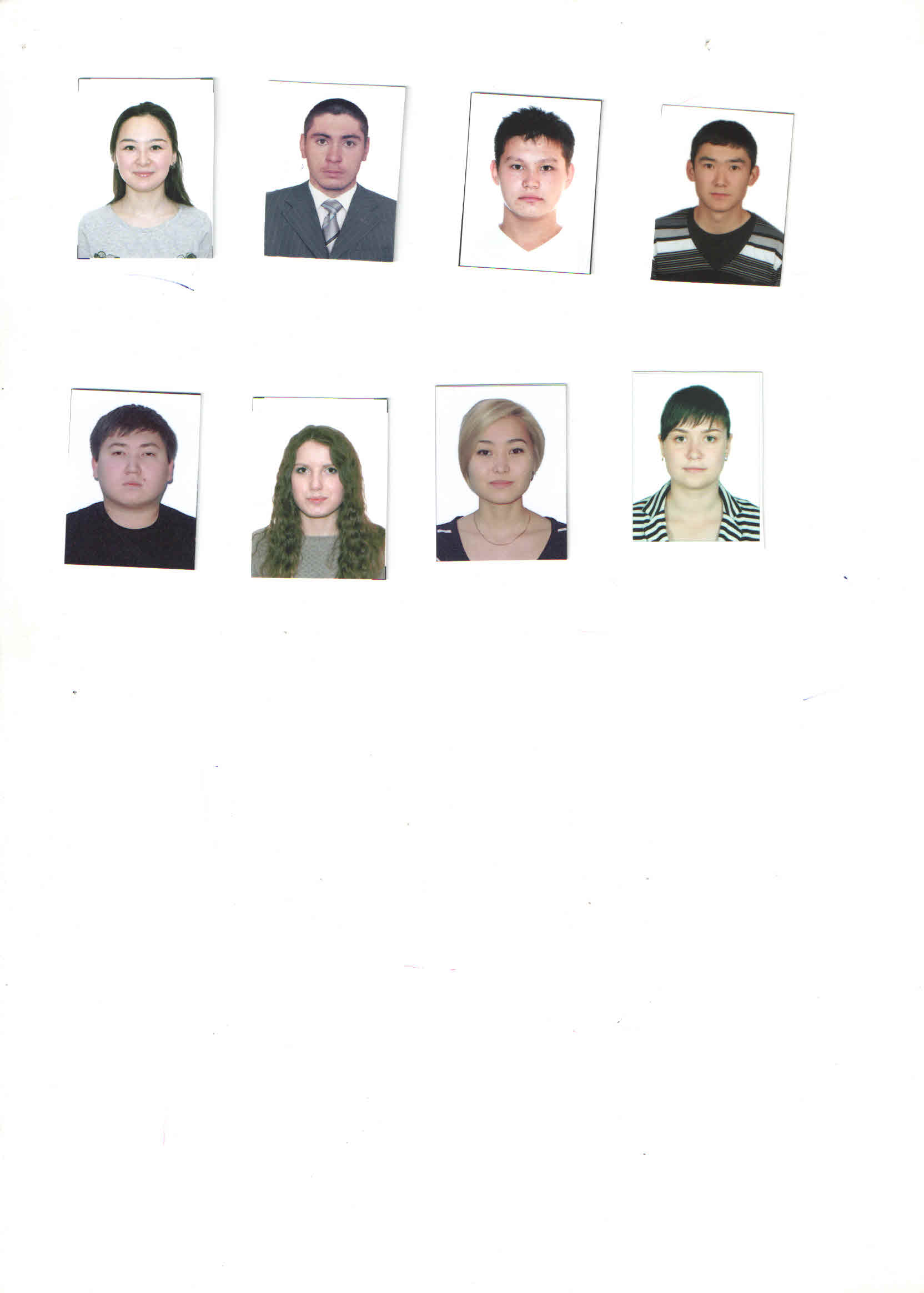 
Адрес:  Казахстан,г. Караганда , ул. Мустафина 5/1, кв.70 Тел. (домашний):- 8(7212)32-02-03.
Тел. (мобильный): 8-700-990-18-88.
E-mail: sultankhassenov@gmail.com

Дата рождения: 08.06.1994 г.
Цель: соискание должности в отрасли обогащения полезных ископаемых.

Образование:2012-2016 – Карагандинский Государственный Технический университет, Горный факультет. Специальность: " 5В073700 – Обогащение полезных ископаемых", квалификация: "Бакалавр образования по специальности 5В073700 – Обогащение полезных ископаемых".

Дополнительные навыки:владение компьютером – опытный пользователь (MS Word, Excel, PowerPoint, );Языки – русский, казахский, английский язык -базовый.
Личные качества:	
исполнительность, работоспособность, доброжелательность, ответственность, коммуникабельность, стрессоустойчивость, умение работать в команде, пунктуальность, целеустремленность, активность, самостоятельность, дисциплинированность.

Дополнительная информация:семейное положение – не женат, детей не имею;наличие вредных привычек – нет.